           COLEGIO SAN LUIS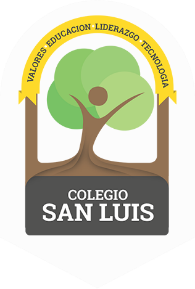    Kinder 2               Study Guide             December 2018Math Exam: Wednesday 5th and  Thursday 6th Count from 1-15Identify and write numbers from 1 to 9.Identify and trace shapes; Circle, Square, Triangle, oval, rectangleOpposites; in front of-behind, around, different,	 in, on, under.Complete patterns-sequencesPhonics Exam: Monday 10th and Tuesday 11th Identify and write the LETTERS Mm, Nn, Ss, Rr, Tt, Cc, Ff, I i,  Dd, Gg, Aa ( cursive letters ).Identify, write and vocabulary for letters Aa, Nn, Dd, Ff, Gg, I i. ( cursive letters ).Vocabulary: Clothing, Christmas and Toys.Good Luck! Miss Any, Miss Penny & Miss Regina